 Հայաստանի ամերիկյան համալսարան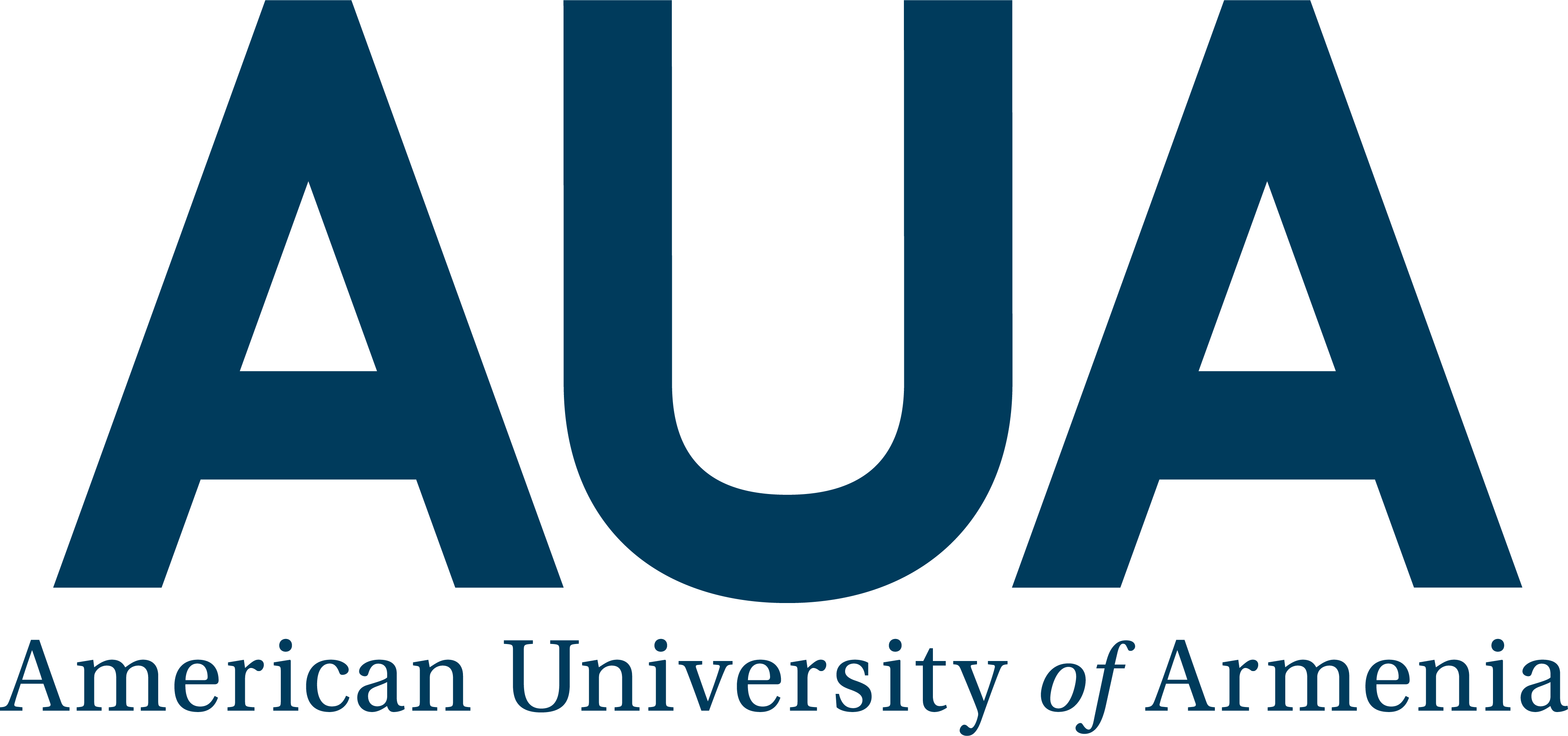 "Վարչական աշխատակցի գերազանց ծառայության համար" մրցանակՆերածությունՀայաստանի ամերիկյան համալսարանը (ՀԱՀ) ներկայացնում է վարչական աշխատակիցների գերազանց ծառայության համար տրվող տարեկան երկու մրցանակ, որոնք կուղեկցվեն դրամական պարգևատրմամբ։ ՀԱՀ-ի համապատասխան հանձնաժողովը կգրանցի առաջադրված թեկնածուներին և կգնահատի նրանց առաջադրումը ըստ "Վարչական աշխատակցի գերազանց ծառայություն" մրցանակի պահանջների։Մրցանակի նպատակըՀամալսարանը անչափ կարևոր է համարում գնահատել այն աշխատակիցների գերազանց ծառայությունը, ովքեր իրենց առօրյա աշխատանքով ցուցաբերում են իրենց նվիրվածությունը համալսարանի ռազմավարության և հիմնարար արժեքների հանդեպ: Հանձնաժողովը հաշվի կառնի վարչական և դասախոսական անձնակազմի, ինչպես նաև ուսանողների առաջարկությունները լավագույն աշխատակիցներին պարգևատրելու նպատակով:Թեկնածուների առաջադրումը՝ մինչև 2019թ. դեկտեմբերի 10, 23:59Պարգևատրումը կկայանա ՀԱՀ ամանորյա երեկույթի ժամանակԹեկնածուների առաջադրման ընթացակարգՅուրաքանչյուր ուսանող, վարչական և դասախոսական կազմի անդամ կարող է առաջադրել թեկնածու՝ հետևելով ստորև նշված հղումներին.Թեկնածուների առաջադրման թերթիկը (հայերեն) Թեկնածուների առաջադրման թերթիկը (անգլերեն)Թեկանածուներ կարելի է առաջադրել նաև թղթային տարբերակով՝ լրացնելով և ՄՌԿ բաժին ներկայացնելով ՀԱՀ պաշտոնական էջում տեղադրված թեկնածուների առաջադրման թերթիկը (http://aua.am/staff/): Մեկ անձը կարող է առաջադրել առավելագույնը երեք թեկնածու:Սույն գործընթացն ինքնառաջադրում չի ենթադրում։Թեկնածուների առաջադրման վերջնաժամկետն է 2019թ. դեկտեմբերի 10, 23:59-ը:Համապատասխանության չափանիշներըՄինչ առաջադրման հաստատումը Մարդկային Ռեսուրսների բաժինը կստուգի առաջադրված աշխատակցի համապատասխանությունը ներքոնշյալ չափանիշներին։ Թեկնածուն պետք է՝ Լինի լրիվ դրույքով աշխատող աշխատակից,Ունենա առնվազն 1 տարվա աշխատանքային փորձ ՀԱՀ-ում,Ունենա աշխատանքային պարտականությունների գերազանց կատարողական իր աշխատանքային տարիների ընթացքում  (ոչ մի կարգապահական տույժ, տարեկան կատարողականի գնահատման լավ արդյունքներ):Գնահատման և պարգևատրման գործընթացըՓոխնախագահի կողմից ստեղծված հանձնաժողովը (ներառյալ ՄՌ բաժնի տնօրենը) կուսումնասիրի և կգնահատի առաջադրված թեկնածուների վերաբերյալ ներկայացված փաստաթղթերը:Հանձնաժողովը կարող է առաջադրված աշխատակցի անմիջական ղեկավարից պահանջել բնութագիր:Մինչև ս.թ. դեկտեմբերի 10-ը ստացված բոլոր առաջադրումները կուսումնասիրվեն հանձնաժողովի կողմից՝ ելնելով նախապես հաստատված գնահատման սանդղակից և  ապահովելով գնահատման գործընթացի անաչառությունը:Հանձնաժողովը կներկայացնի իր առաջարկությունները Փոխնախագահին և Նախագահին մինչև ս.թ. դեկտեմբերի 16-ը:Պարգևատրումը կկատարվի ՀԱՀ անձնակազմի ամանորյա երեկույթի ընթացքում: 